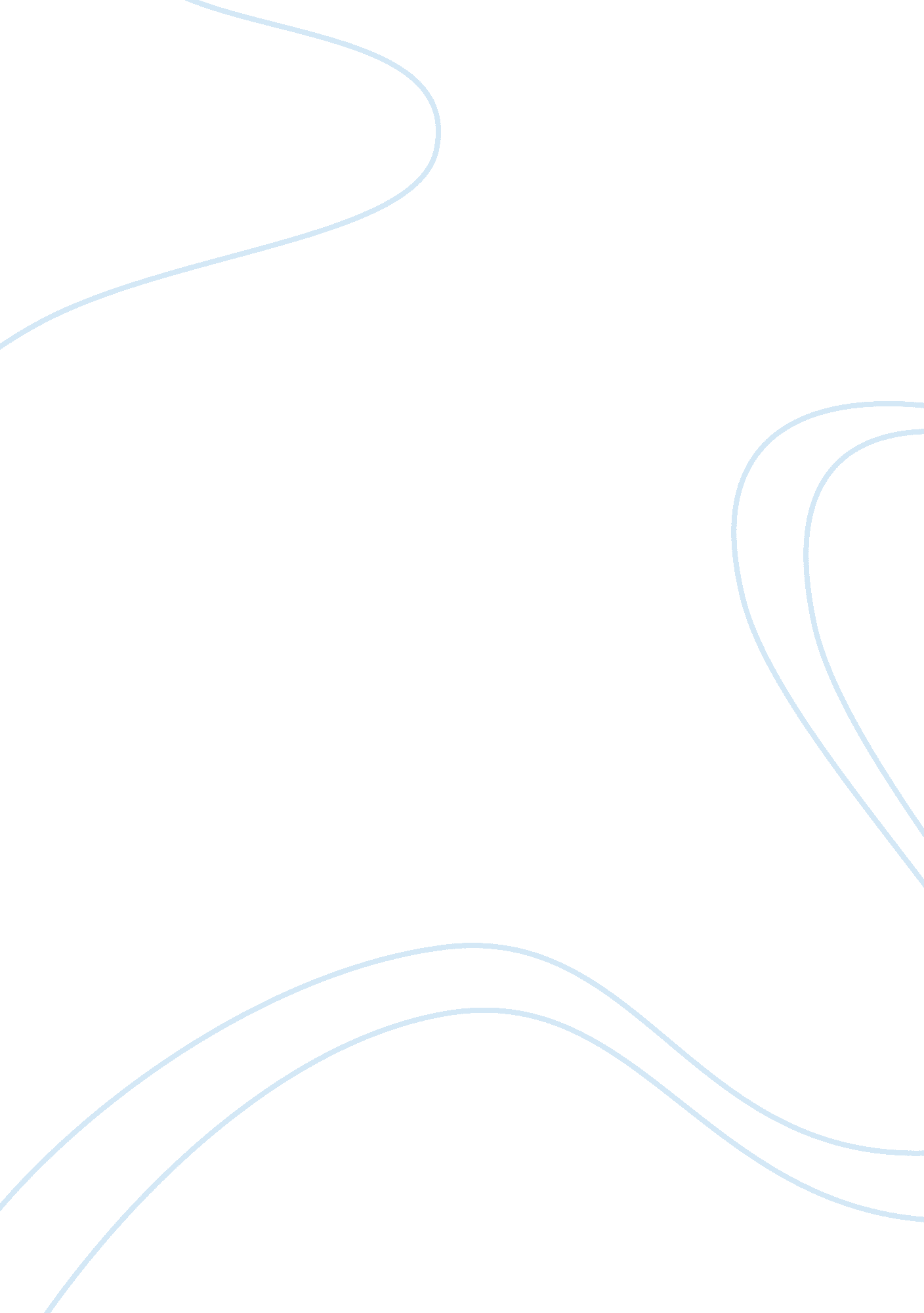 The university as a valuable part of educational and professional successEducation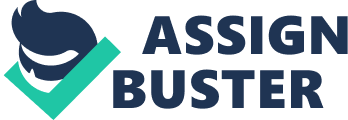 My relevant educational background and personal and professional interest make me a suitable candidate to get admission in the Master of Science degree program. 
Earning an MS degree from one of the top-ranked universities in the world would give me a competitive edge in my professional career. I have decided to apply in name of university because this educational institute has an experienced faculty not only in the department of International Development Studies department but also in all other fields of study. Studying under the guidance of such teachers will allow me to gain invaluable information about my intended major and grow intellectually in an appropriate manner. 
I want to become a successful economic development manager or a foreign correspondent, which would be possible if I get a higher degree in the field of International Development Studies. I want to be skilled in managing social organizations and people. I possess almost all qualities of a successful social organization’s manager, such as openness, integrity, boldness, honesty, attentiveness, creativity, intelligence, care for others, visionary outlook, and effective leadership and communication skills. Some of my core strengths and abilities include: 
Excellent interpersonal communication and organizational skills; 
Excellent critical thinking and decision making skills; 
Good command of Microsoft Office tools; 
Good understanding of different issues related to international politics and development; and 
Ability to speak Italian (mother tongue), English, French, Arabic, and Spanish languages 
As far as my short-term and long-term goals are concerned, I have planned them according to my personal and professional interests. For example, my short-term goal is to earn an MS degree in International Development Studies from some reputable institute in the world to expand my knowledge and concepts. My long-term goal is to work for some high profile social or economic organization in an executive position. I have the experience of working as a project leader during my internships at an NGO in Mexico and at the Center for Migration and Refugees Studies in Egypt. In addition, I have also participated in the Erasmus Mundus Exchange Programme of the Lebanese American University and have done a Diploma in International Cooperation and Development from the Italian Institute for International Political Studies in Italy. 
I believe that the name of the university can become a valuable part of my educational and professional success, as I can get a high-quality education from this university in my desired field of study. I am sending this statement of purpose to get admission to the MS in International Development Studies program. I would be grateful if the authorities accept my application. I am looking forward to hearing from you soon. 